Жил-был некогда король. Было у него двенадцать дочерей, одна другой красивей. Спали они все вместе в одной зале, и постели их стояли рядом; вечером, когда они ложились спать, король закрывал дверь и запирал ее на засов. А утром, когда он ее открывал, то всегда замечал, что туфли у дочерей все от танцев стоптаны, и никак он не мог понять, отчего это происходит. И велел король кликнуть клич по всему королевству, что тот, кто дознается, где это они по ночам танцуют, может выбрать одну из них себе в жены, а после его смерти стать королем. Но кто объявится, а в течение трех дней и ночей о том не дознается, тому голова с плеч долой.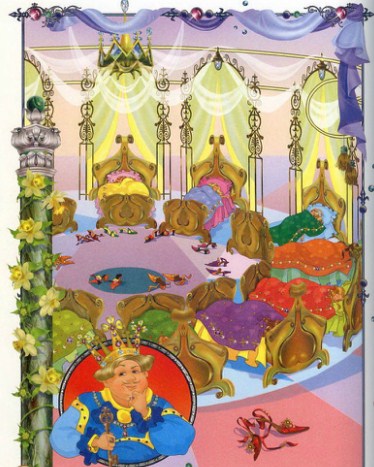 Вот вызвался вскоре один королевич взяться за это отважное дело. Его хорошо приняли и вечером отвели в комнату, что находилась рядом с залой-опочивальней. Ему приготовили постель, и он должен был наблюдать, куда королевны уходят и где танцуют; а чтоб ничего они не смогли сделать тайком или уйти куда-нибудь в другое место, то двери в залу были оставлены открытыми. Но вдруг веки у королевича налились точно свинцом, и он уснул, а когда наутро он проснулся, оказалось, что все двенадцать королевен ходили куда-то танцевать, — туфельки их стояли в зале, но у всех на подошвах были протерты дыры. И на второй, и на третий вечер случилось то же самое: и вот отрубили королевичу без всякой жалости голову. Приходило потом еще много других, которые брались за это отважное дело, но всем им пришлось поплатиться жизнью.И вот случилось, что один бедный солдат, который был ранен и служить больше не мог, направился в тот самый город, где жил король. Повстречалась ему на пути старуха, она спросила его, куда он идет.— Да я и сам точно не знаю, — ответил солдат и в шутку добавил: — Есть у меня охота дознаться, где это и в самом деле королевны свои туфли во время танцев стаптывают, — вот, может, я и королем сделаюсь.— Да это не так-то и трудно, — сказала старуха. — Ты не пей вина, что поднесут тебе вечером, и притворись, будто крепко спишь.Затем дала она ему небольшой плащ и сказала:— Если ты наденешь его, то станешь невидимкой и сможешь тогда пробраться вслед за двенадцатью королевнами.Солдат, получив добрый совет, решил приняться за это дело: набрался он смелости и к королю женихом объявился. Был он принят так же хорошо, как и другие, и на него тоже надели королевские одежды. Вечером, как пришло время спать ложиться, отвели его в комнату рядом с опочивальней; и когда он собирался ложиться спать, пришла старшая королевна и поднесла ему кубок вина; но он привязал к подбородку губку, — вино все и впиталось, и он и капли не выпил. Затем лег он в постель, полежал немного и начал храпеть, будто спит самым глубоким сном. Услыхали то двенадцать королевен, засмеялись, а старшая и говорит:— И этому бы тоже не мешало жизнь свою поберечь.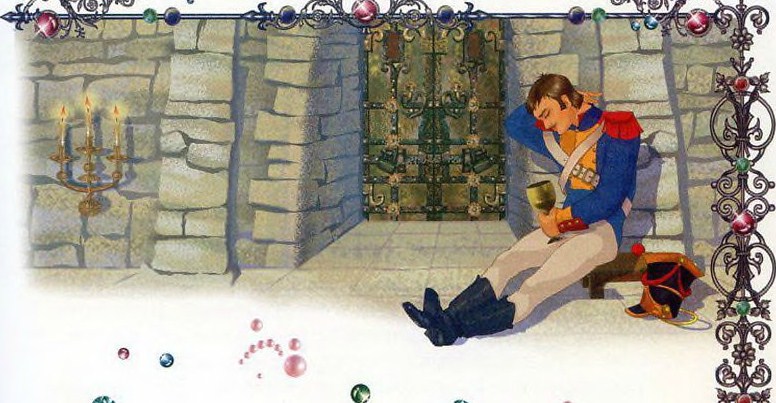 Затем они встали, открыли шкафы, ларцы и шкатулки и достали роскошные платья; стали перед зеркалами наряжаться и прыгать на радостях, что вскоре смогут они опять танцевать. Но одна из них, младшая, и говорит:— Я не знаю, вы вот радуетесь, а у меня на душе как-то тяжело: должно быть, с нами случится какое-нибудь несчастье.— Эх ты, пуганая ворона, — сказала ей старшая, — всего ты вечно боишься! Разве ты забыла, сколько уже королевичей здесь понапрасну побывало? Солдату я даже и не стала бы сонного зелья подносить, этот олух и так не проснется.Вот королевны были уже готовы и глянули на солдата, а он глаза закрыл, не двинется, не шелохнется, и подумали они, что теперь уже бояться им нечего. Подошла старшая к своей кровати и постучала в нее; и опустилась тотчас кровать в подземелье, и сошли они одна за другой вниз через подземный ход, а впереди всех шла старшая.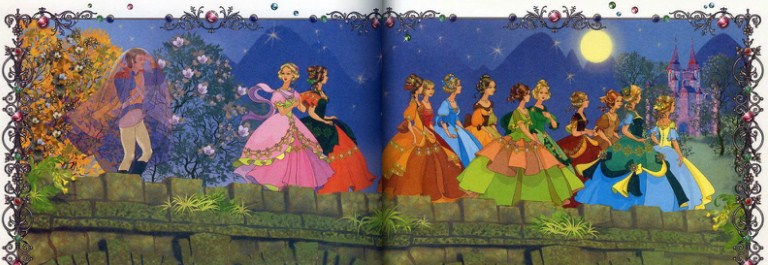 Солдат, видя все это, долго не мешкал, он набросил на себя свой плащ и спустился вниз вслед за младшей. Посреди лестницы он наступил ей слегка на платье, она испугалась и крикнула:— Что это? Кто это схватил меня за платье?— Да ты не выдумывай, — молвила старшая, — это ты, видно, за крючок зацепилась.Вот сошли они все вниз и очутились в чудесной аллее, и были все листья на деревьях серебряные, и они все сияли и сверкали.Солдат подумал: «Возьму-ка я что-нибудь в знак доказательства», — и он отломил с дерева ветку; вдруг послышался страшный треск. Младшая вскрикнула:— Тут что-то неладное, вы слышали треск?Но старшая сказала:— Это салютуют на радостях, что мы скоро освободим от чар наших принцев.И они пошли затем по другой аллее, где листья на деревьях были все золотые, и, наконец, по третьей, где были листья все из чистых алмазов; и он отломил с обоих деревьев по ветке, и всякий раз дерево трещало, и младшая дрожала от страха, но старшая настаивала на том, что это салютуют в знак радости. Пошли они дальше, и вот подошли, наконец, к большой реке; стояло у берега двенадцать лодок, и в каждой лодке сидело по прекрасному принцу, и они ждали своих двенадцать королевен, и каждый посадил королевну к себе в лодку, солдат же сел вместе с младшей. А принц и говорит:— Отчего это лодка вдруг стала сегодня тяжелее? Приходится мне грести изо всех сил.— Это, пожалуй, — молвила младшая, — от жаркой погоды, и меня нынче что-то томит.И стоял на другом берегу красивый, ярко освещенный замок, доносилась оттуда веселая музыка, трубы и литавры.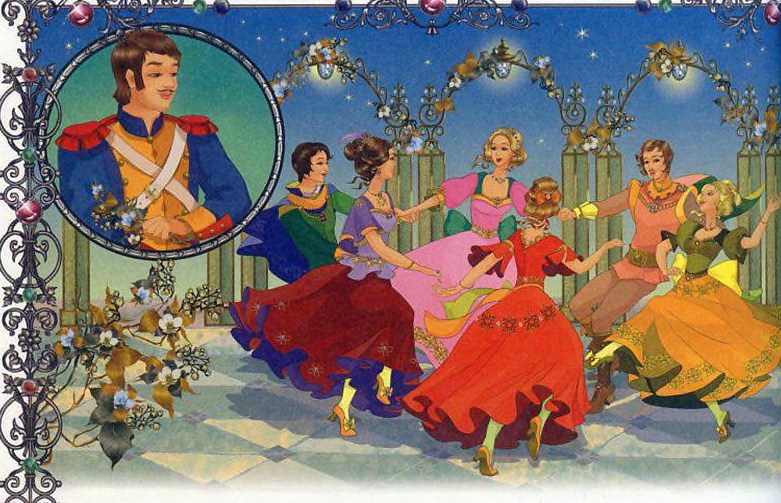 Переплыли принцы через реку, вошли в замок, и каждый из них стал танцевать со своей милой. Солдат тоже танцевал вместе с ними, никем не видимый, и когда одна из королевен держала кубок с вином, то он весь его выпивал до дна, только она подносила его ко рту; и страшно было от того младшей, но старшая все заставляла ее молчать. Так протанцевали они там до трех часов утра, и вот все туфельки истоптались от танцев, и пришлось им оставить свои пляски.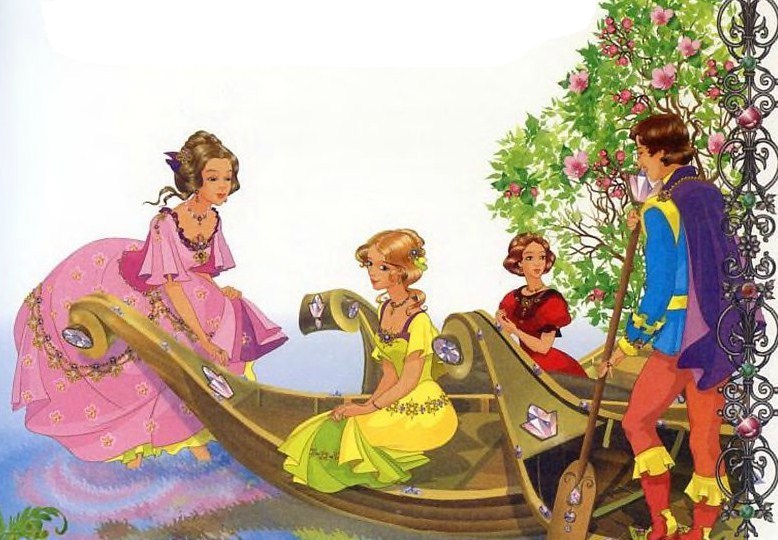 Перевезли принцы их опять через реку, а солдат на этот раз сел на переднюю лодку, к старшей. На берегу они попрощались со своими принцами и пообещали им прийти снова на следующую ночь. Когда они всходили по лестнице, солдат забежал вперед и лег в свою постель; и когда двенадцать королевен медленно подымались, утомленные, по лестнице, он уже храпел, да так громко, что все слышали; и они сказали: «Уж этого человека опасаться нам нечего». Сняли они свои красивые платья, спрятали их, стоптанные во время танцев туфельки поставили под кровать, а сами легли спать.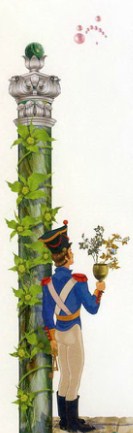 На другое утро солдат решил ничего не рассказывать, а еще раз поглядеть на это диво, — и вот ходил он и вторую и третью ночь с ними вместе. И все было так же, как и в первый раз, — они плясали до тех пор, пока туфельки не стаптывали. Но на третий раз взял он с собой в доказательство кубок. Вот наступило время ему отвечать, и взял он с собой и спрятал три ветки и кубок и пошел к королю, а двенадцать королевен стояли за дверью и слушали, что он скажет. Когда король стал спрашивать:— Ну, сказывай, где мои двенадцать дочерей ночью все свои туфельки в плясках истоптали? — то солдат ответил:— Вместе с двенадцатью принцами в подземном замке.И рассказал он королю все, как было, и принес ему знаки доказательства.Велел тогда король позвать своих дочерей и спросил их, правду ли говорит солдат? Видя, что все обнаружилось, и если отпираться, то все равно ничего не поможет, они сознались во всем. Тогда король и говорит:— Какую же ты хочешь взять себе в жены?Он ответил:— Я-то уж не молод, так отдайте мне старшую.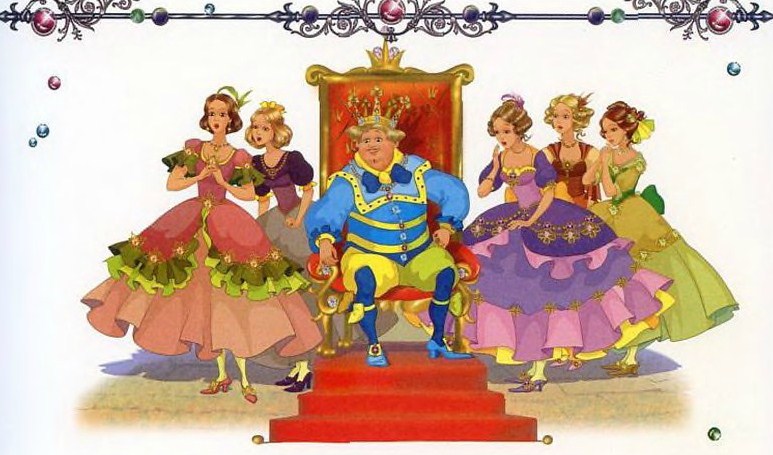 В тот же день и свадьбу сыграли, и было ему обещано после смерти короля и все государство.И принцы были снова заколдованы на столько дней, сколько ночей проплясали они вместе с двенадцатью королевнами.Иллюстрации: Ю.Щетинкина.